ИНФОРМАЦИЯ 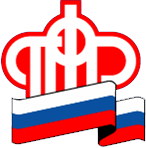 ГУ – УПРАВЛЕНИЯ ПЕНСИОННОГО ФОНДА РФ                              В БЕРЕЗОВСКОМ РАЙОНЕ ХМАО-ЮГРЫ2 июня 2016 г.  									пресс-релизКак узнать о состоянии Вашего «индивидуального лицевого счета»Индивидуальный лицевой счет в Пенсионнм фонде – не аналог банковского счета.На этом счете хранятся не деньги, а информация о Ваших пенсионных правах. Эта информация конфидициальна и хранится с соблюдением установленных правил, предъявляемых к хранению персональных данных граждан.Как узнать о состоянии счета?■ на сайте ПФР в Личном кабинете гражданина в разделе «Формирование пенсионных прав». Можно узнать о количестве пенсионных баллов и длительности страхового стажа,  учтенных на лицевом счете, получить подробную информацию о периодах трудовой деятельности, местах работы, размере начисленных работодателями страховых взносов и уровне заработной платы. Сервис предоставляет информацию о выбранном вами варианте пенсионного обеспечения, пенсионных накоплениях, в том числе данные о взносах в рамках Программы государственного софинансирования пенсии. Здесь можно распечатать извещение о состоянии Вашего индивидуального лицевого счета.■ через Клиентскую службу ПФР. Если Вы все же хотите получить извещение заказным письмом, то необходимо прийти с паспортом и СНИЛС в Пенсионный фонд России по месту регистрации и написать заявление.■ Через портал www.gosuslugi.ru. Для этого необходимо зарегистрироваться на Едином портале государственных и муниципальных услуг. После получения кода доступа к «Личному кабинету» на портале  в разделе «Электронные услуги» необходимо выбрать раздел «Министерство труда и социальной защиты РФ», затем подраздел «Пенсионный фонд Российской Федерации». В этом подразделе Вы сможете получить информацию о состоянии пенсионного счета в режиме онлайн;■ Через банк. Для этого необходимо уточнить, представляет ли банк, клиентом которого вы являетесь, подобную услугу.Информация ГУ-УПФР в Березовском районе ХМАО-Югры, телефон 2-40-60, 2-40-52, 2-29-76, 2-29-87.